Olfactory receptorsThe receptors are members of the G-protein-coupled receptor family. The receptors play a critical function in identifying most of the odorant molecules in the olfactory sensory system. The spatial and temporal sequence of the olfactory receptors expression offers new intuitions in the transcriptional control of the gene family. The exceptional design of the custom array allows the attribution of the 3’ untranslated sections for the olfactory receptors which are crucial for the posttranscriptional control. The receptors are established in a patch of the olfactory epithelium that covers the medial and lateral walls of the top of cavity of the nasal. Olfactory receptors are specialized embryonic cells, bipolar neurons whose nuclei are located at the lower part of the epithelium.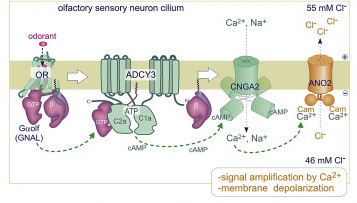  References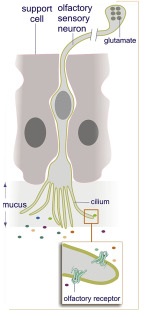 Olfactory Receptors in Non-Chemosensory Organs: The Nervous System in Health and Disease. (n.d.). Retrieved from https://www.ncbi.nlm.nih.gov/pmc/articles/PMC4932117/Olfactory receptors. - PubMed - NCBI. (n.d.). Retrieved from https://www.ncbi.nlm.nih.gov/pubmed/14999405System-Wide Expression and Function of Olfactory Receptors in Mammals. (n.d.). Retrieved from https://www.ncbi.nlm.nih.gov/pmc/articles/PMC5903065/